18th September 2023Dear Parents/Guardians,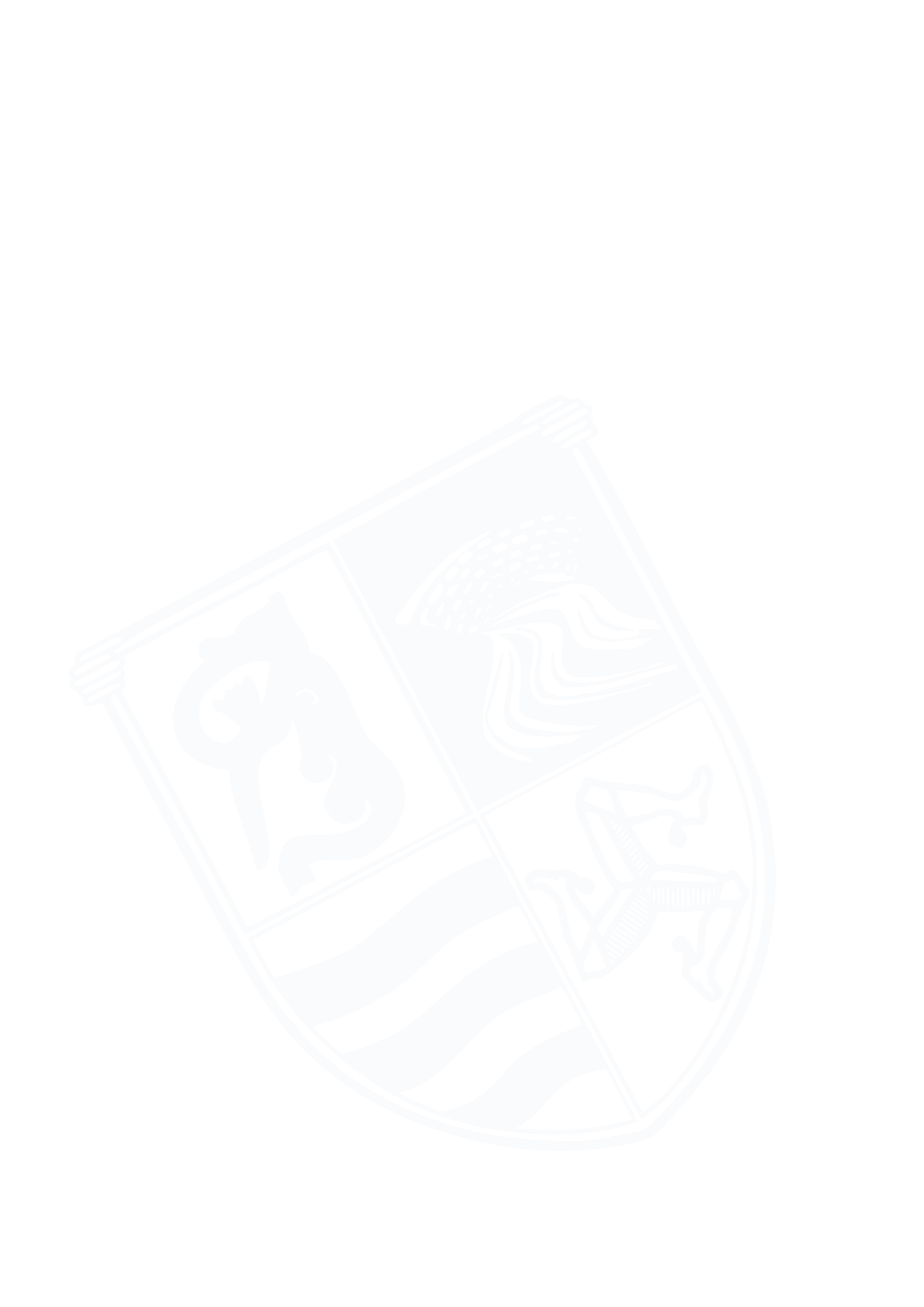 Year 4 will be visiting the House of Manannan on Wednesday 22nd November as part of our History learning this term. We will be taking part in the ‘Warp and Weft – Exploring Viking Textiles’ workshop with the Manx National Heritage.We will be travelling by coach and leaving school at 9.45am and returning in time for the end of the school day. The children will need a packed lunch which is named and a water bottle. Please no nut-based products. If your child receives free school meals and you would like school to provide a packed lunch for them, please let your child’s class teacher know. The children will wear their school uniform as normal. The cost of this workshop, along with our bus travel is £7 per child. We will be collecting money via Parent Pay. Please log into your account and if you have any problems contact Ms Conmy at the school office. If you have any questions please do not hesitate to get in touch.Thank you for your continued support,Mrs Callister, Mrs Crellin and Mrs Moore